                                                                                                                                               Our Catholic Mission We look forward to welcoming family, friends and parishioners to share in our Harvest Mass on Tuesday 8 October 2018 at 9.30am which will be celebrated by Fr John Hancock. It would be lovely to see as many of you as possible there to join in our celebration.  Can children also bring in items of dried, tinned and packet foods to be shared amongst the needy. Harvest items can be dropped in to the school office from Thursday 3 October onwards.  Many thanks for your ongoing generosity to others.Dates for your diaryThe Sacrament of First Holy Communion will be celebrated on Sunday 10 May 2020. Bishop McGough has also confirmed that the Sacrament of Confirmation will be celebrated on Tuesday 9 June 2020.Parish Mass/Children’s LiturgyThe parish newsletter or website www.romancatholiclichfield.co.uk contains information about Masses and other church notices. Mass Times: 	6pm Saturday @ SS Peter & Paul(with Children’s Liturgy)8.30am Sunday @ Holy Cross 
(with Children’s Liturgy) 11am Sunday @ SS Peter & Paul
(with Children’s Liturgy) Star WorkersCongratulations to our Star Workers this week:Reception: Blanca & George Y1:  Sara & Patryk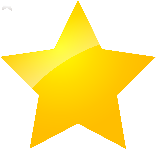 Y2: Genevieve & Benjamin HoY3: Evie & Jacob FY4: Matthew & Charlie Y5: Georgia & Ethan BY6: Jack & George WHeadteacher’s Award:  Katherine & Joseph SiAttendanceCongratulations to YR and Y6, the classes with the highest attendance this week with 100% attendance.Goodbye & WelcomeThis week we are saying goodbye to Noah and Isaac and we wish them the very best at their new school.  We would also like to welcome Eva and her family into our school community.Polite reminder to all parentsCan you please be reminded that parents should not be parking on the school park either in the morning or after school.  Thank you.Dressing for the weatherAs we are now seeing the weather turn wetter and colder, please ensure your child arrives at school in appropriate footwear and a coat (all clearly labelled of course)!Lost PropertyWe seem to have gained a lot of unnamed cardigans and jumpers into our Lost Property box.  Would you please take a few moments to look for any items you may have lost.Summer Reading ChallengeCompleters will be presented with their prizes at assembly on Monday 30th September.YR Parent Phonics & Writing Workshop – 1 OctoberPlease join us at 3.45 pm to have a look at how the new phonics and writing is taught to your children in Reception.Y3 Tudor Walk – 1 OctoberY3 are going on a Tudor tour of Lichfield on Tuesday 1 October (leaving school at 1 pm and returning in time for the end of the school day).  If you are able to help walk the children please let Mrs Allan/Miss Briers know. Please can each child bring in a cereal box as they will be making Tudor houses next week.NSPCC Parent Workshop – 2 October (rearranged date)This workshop has been rearranged for 2 October – thank you for your understanding with the late cancellation this week.  The parent workshop starts at 9 am and is about the use of mobile phones.  I look forward to a good turnout for this important workshop.Photographer – Monday 7 OctoberThe school photographer will be here on 7 October – individual and siblings.  If you would like a photograph of your children with their younger siblings who are NOT in school, please make sure you arrive by   8.30am - photographs can then be taken before registration.AdmissionsOn-line applications for secondary schools has now opened.  The closing date for applications is 31 October 2019. The best way to apply is online at www.staffordshire.gov.uk/admissions Family Lunch - Friday 11 October 
SURNAMES H-K (WEEK 2 MENU)MENU CHOICE TO BE IN BY 12 NOON ON 8 OCTOBERCome and enjoy a school meal with your children on Friday 11 October at 11.45am.  Please ensure your account is in credit by at least £2.76 for your lunch on parent pay.  Menu choices are available on the school website.  Please email your choice to lunches@st-josephs-lichfield.staffs.sch.uk before 12 noon on Tuesday 8 October.School Calendar and WebsitePlease remember to regularly check the school calendar and website for upcoming events.Whole School Panto VisitDue to popularity and reduced school dates we have needed to have two Panto dates at the Garrick this year. The full details can been seen on ParentPay. As tickets are in short supply, we will need to have bought the tickets by 11 October to secure our booking. Can you please pay for your child/ren’s ticket on ParentPay as soon as possible. Thank you. Open Day for prospective Parents – 13 NovemberIf you have a child starting school in September 2020 and would like to come and visit the school, we are holding an Open Day on Wednesday 13 November at 9.30am and 1.30pm.  Please call the office on 01543 263505 with your preferred time slot.Pre SchoolWe have learnt the letter ‘s’ this week and will be moving on to the letter ‘a’ next week.RainbowsRainbows provides a safe setting in school in which children can talk through their feelings with their peers who are experiencing similar situations.  If you feel your child would benefit from these sessions, please speak to a member of staff.Pupil Premium/Free School MealsParents claiming some benefits can claim free school meals for any of their children who are registered at a Staffordshire school and who would normally be at school at lunch time. School meals are a good way to ensure that your child eats well at lunchtime, and you can save yourself time and money.Even if you don't want your children to have the meals, claiming them helps their school. The more eligible parents who claim meals, the more funding the school receives. This includes children in reception , Y1 and Y2 who are already receiving universal free infant school meals.To apply online, please click here ‘Words Alive’ Club starting at Samuel Johnson Birthplace MuseumDoes your child like to read, write, act and illustrate?  Please see the school noticeboard for details of a Saturday club starting 12 October for 8-12 year olds or visit the Samuel Johnson Birthplace Museum.Governor NewsThe Governors are looking to appoint a Parent Elect Governor to join the Governing Board.  A letter has recently been emailed to you outlining the election arrangements and to invite you to stand for election.  More information is available on the school website.If you would like to speak to the Chair of Governors, Tina Rowe, about the commitment and time needed to serve our school community, please give your number to Mrs Tonks and Mrs Rowe will get in touch with you. Please note that once the nomination process starts governors have no involvement until the new parent elect governor is confirmed by the Clerk.And finallyThank you so much to our wonderful Y4 who introduced our new reception class to the rest of the school in assembly this morning. Congratulations also to our House Captains, Vice Captains and School Councillors who were presented with their badges in the same assembly.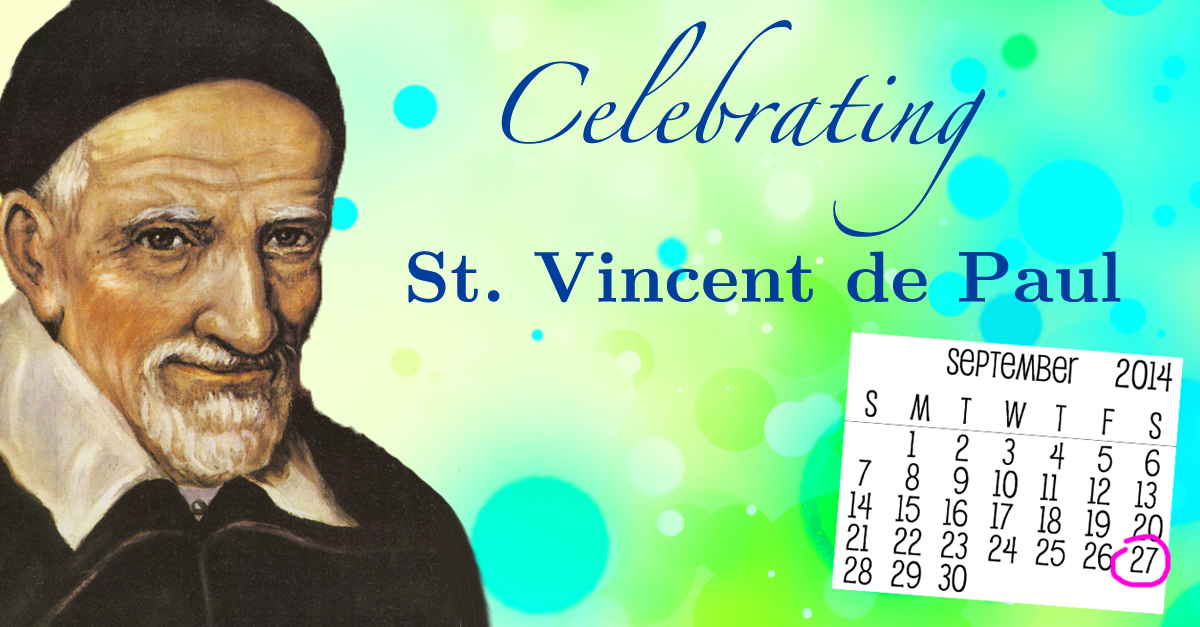 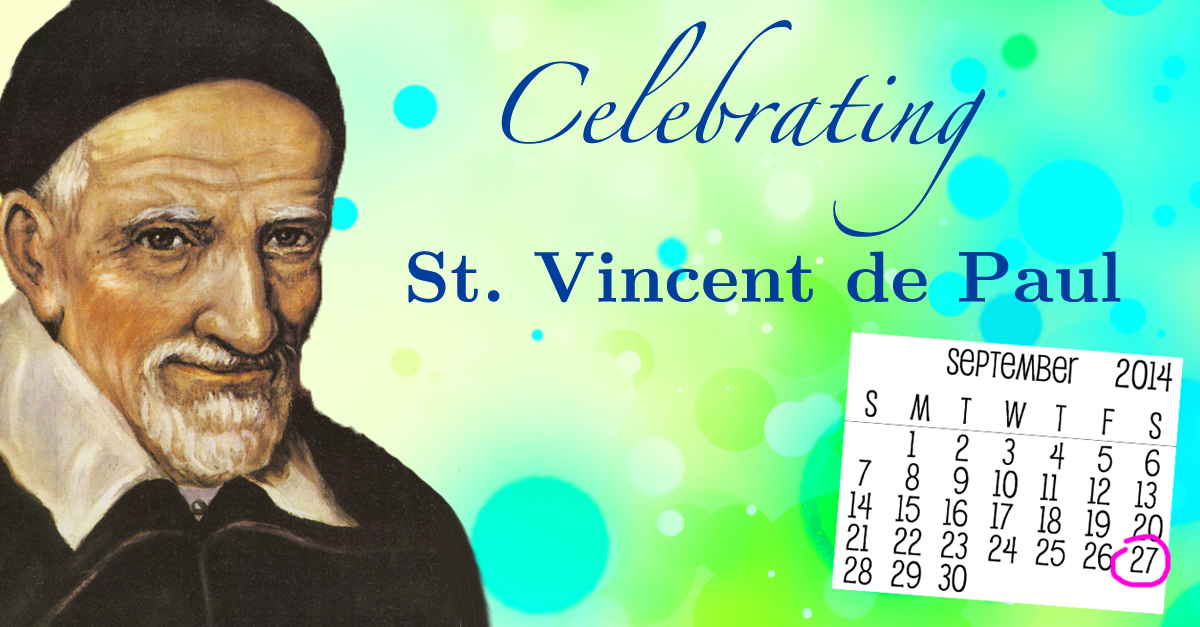 May God be with you. Mrs D McLeary